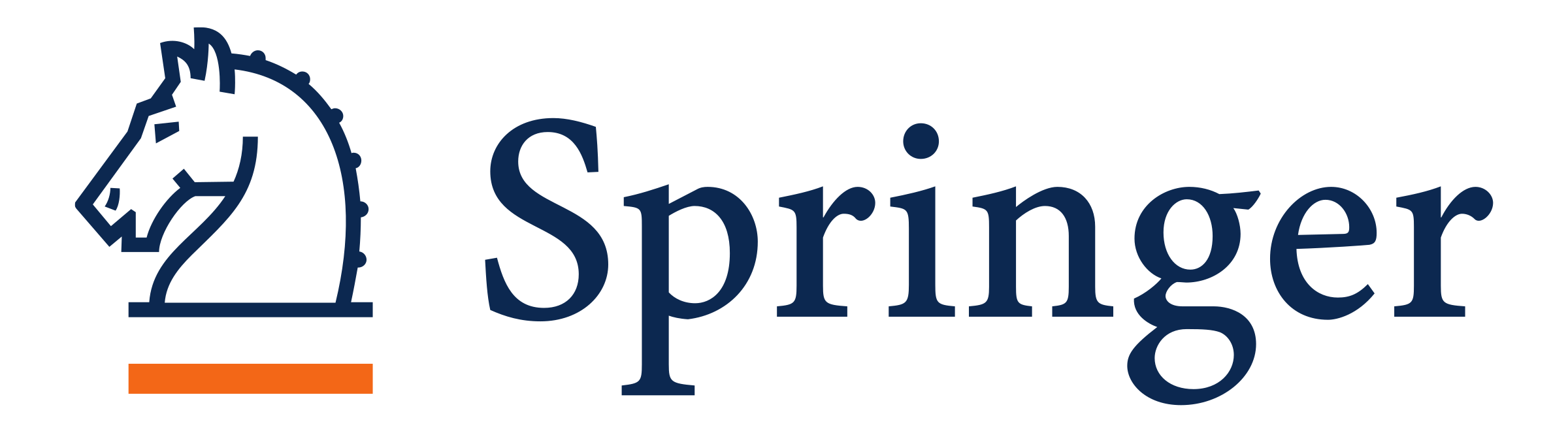 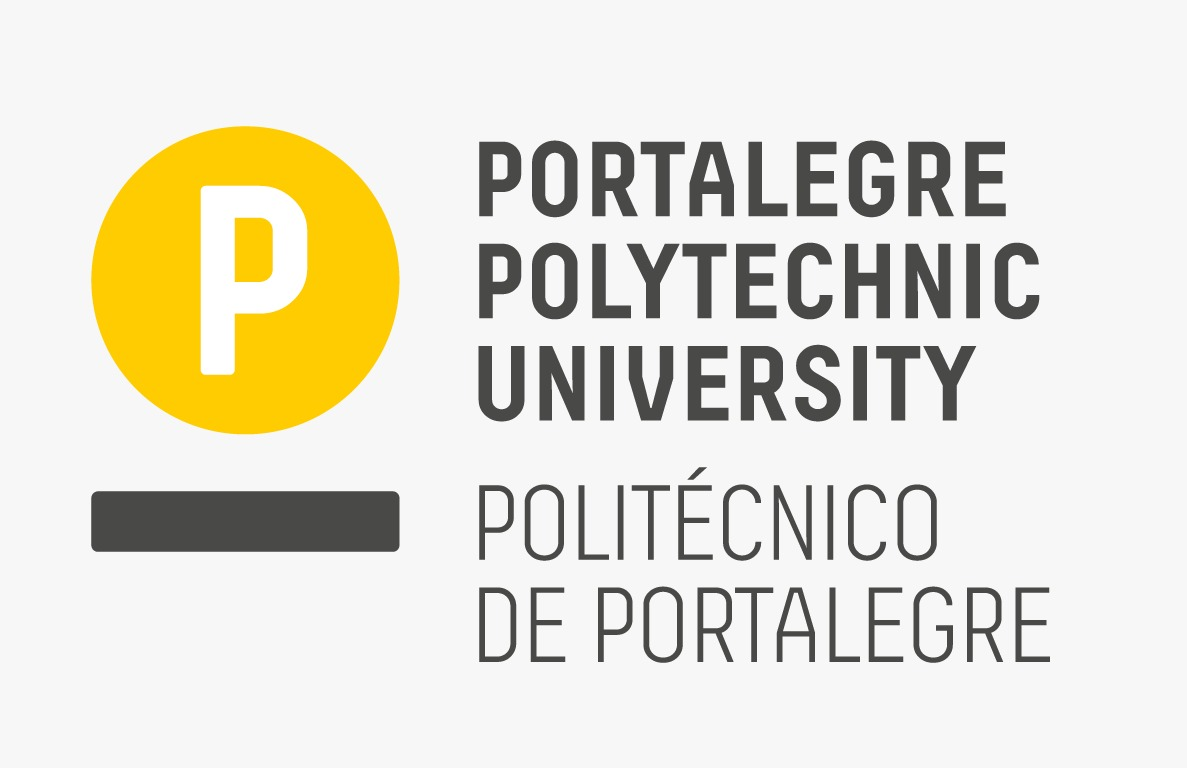 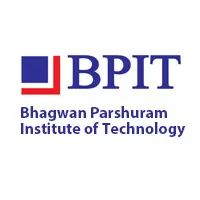 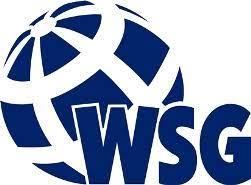 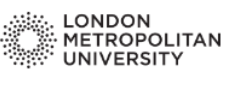           ICDAM-2024           5th International Conference on Data Analysis and ManagementOrganized by London Metropolitan University, London, UK (Venue Partner)in association withWSG University, Bydgoszcz, Poland, Europe&Portalegre Polytechnic University, Portugal, Europe&BPIT, GGSIPU, DelhiDate: 14th  - 15th June 2024************** CALL FOR PAPERS ***************SPECIAL SESSION ON [ INSERT SEPCIAL SESSION NAME]SESSION ORGANIZERS: [ INSERT ORGANIZERS NAME WITH AFFILIATION & EMAIL ID]
EDITORIAL BOARD: (Optional): [Name, University or Organization, Country, e-mail]SESSION DESCRIPTION:[INSERT THE SCOPE OF THE SESSION IN FEW LINES]RECOMMENDED TOPICS:Topics to be discussed in this special session include (but are not limited to) the following:[Please insert a minimum of 6 topics]SUBMISSION PROCEDURE:Researchers and practitioners are invited to submit papers for this special theme session on [INSERT SESSION NAME on or before INSERT DATE ] . All submissions must be original and may not be under review by another publication. INTERESTED AUTHORS SHOULD CONSULT THE CONFERENCE’S GUIDELINES FOR MANUSCRIPT SUBMISSIONS at https://icdam-conf.com/downloads . All submitted papers will be reviewed on a double-blind, peer-review basis. NOTE: While submitting a paper in this special session, please specify  [SESSION NAME] at the top (above paper title) of the first page of your paper.* * * * * *